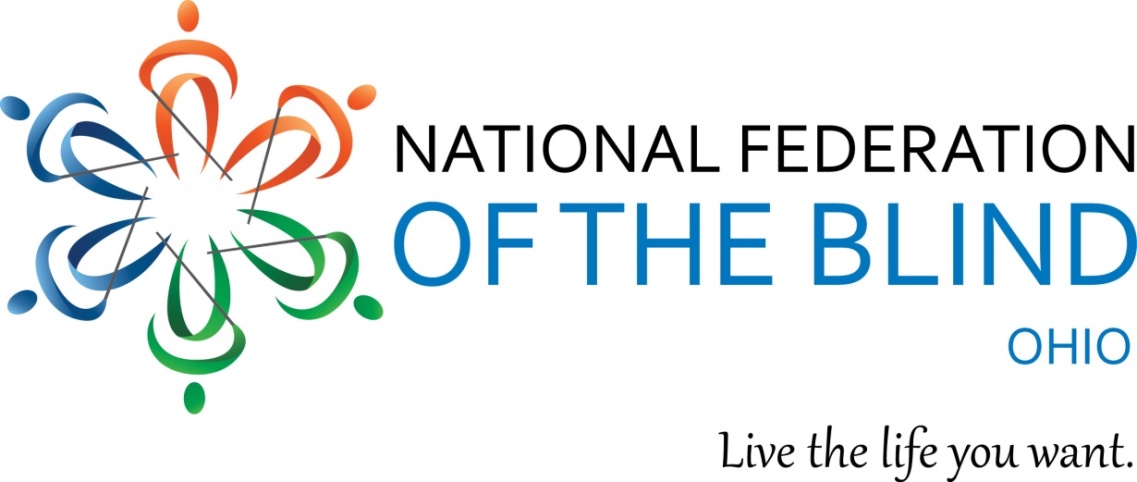 Northeast Ohio Region, of the National Federation of the Blind of Ohiopartners withThe City of Cleveland Planning Commissionto Discuss Scooter Information and Pedestrian Safety in Cleveland and its Surrounding AreasCleveland City Hall601 Lakeside Avenue, Cleveland, Ohio 44114December 12, 20194:00 p.m. – 6:00 p.m.More information will be forthcoming.For questions, contact Suzanne Turner at(216) 990-6199 or SMTurner.234@gmail.com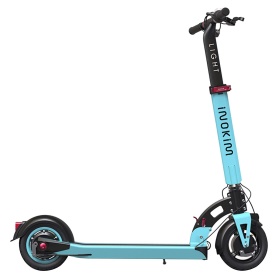 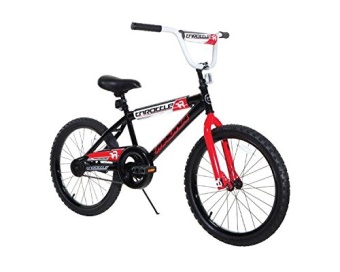 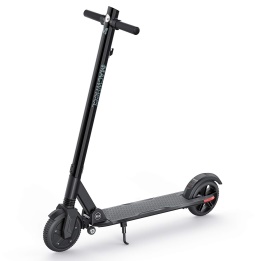 